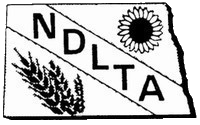 2021 NDLTA Convention Registration FormSeptember 16-18, 2021Bismarck, North DakotaPLEASE COMPLETE THE ATTACHED  FORM AND RETURN WITH YOUR PAYMENT:Mail your check payable to NORTH DAKOTA LAND TITLE ASSOCIATION	Attention:  Paula BachmeierNorth Dakota Guaranty and Title Co.1835 16th St SWMinot, ND 58701IMPORTANT DATES:  Registration due by August 26, 2021Late Registration Fee: $30Cancellation:  no refunds will be give unless notice is received prior to August 28, 2021Book your room early!HOTEL RESERVATIONS:Radisson Hotel6th & Broadway, Bismarck, ND 58501www.radisson.com/bismarcknd_downtown reference Promo Code 21QTTL701-255-6000 reference NDLTA Block will be released August 16, 2021CONVENTION REGISTRATION Includes all education sessionsThursday dinner, social and entertainmentFriday meals, social and entertainment Saturday morning meetings and mealGOLF REGISTRATION  - Friday, September 17th Includes green fees, cart and lunch.  Meet at Riverwood Golf Course for lunch at 12:00 PM	725 Riverwood Drive, Bismarck, ND 58504 	701-222-6462	Tee Time is 12:45 PMArt and Lunch/Wine – Friday, September 17th Includes transportation, lunch, beverages, and the supplies you will need to create your work of art.Meet in the lobby for transportation. Bus leaves at 12:45 COMPANY INFORMATION TOTAL REGISTRATION FEE: ____________CountyOrganization/Company Name & Contact NameMailing AddressPhone Number Email AddressRegistrant NameMember $325Non-Member $350Golf $100Art/wine $55Sub-TotalGuest NameThursday Dinner $50Friday Dinner $50Golf $100Art/wine $55Sub-Total